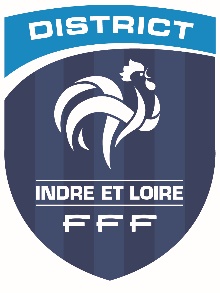 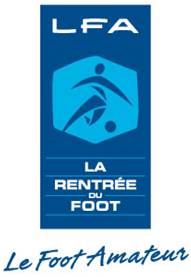 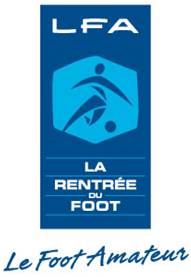 FICHE À RETOURNER par mail à GUILLAUME GIUNTINI ggiuntini@indre-et-loire.fff.fr (06.25.81.04.27)AVANT LE 11 SEPTEMBRE 2018NOM DU CLUB : _________________________________________LA RENTREE DU FOOT D’ANIMATION 2018* indiquez OUI dans la case pour proposer votre candidature pour recevoir la manifestation (merci de préciser le lieu). INFORMATIONS CONCERNANT LES REUNIONS (présence obligatoire)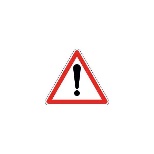 LES CLUBS NON PRESENTS NE SERONT PAS INTEGRER AUX PLATEAUX DU SAMEDI EN U7 ET U9 *Si des clubs souhaitent évoluer en U7 U9 dans un Pays différent du sien ils doivent absolument le signaler par mail (ggiuntini@indre-et-loire.fff.fr) en amont de la 1ère réunion soit le 14 Septembre avant 12h00. Toute demande arrivant après ne sera pas acceptée.			Cachet du club			Signature DATENOMBRE DE TERRAINS NBRE DE PARTICIPANTSCandidat OUI-NON*La Rentrée           des U11 (G+F)Samedi 22 septembre 2018 matin ou après midi2 ou 4 terrains à 810 ou 12 équipes par siteDes matchs, un défi jonglerie, un quiz footLa Rentrée           des U9 (G+F)(plateau Boulogne)Samedi 22septembre 2018matin1 ou 2 terrains à 11Plateau à 10,12 ou 14 équipesDes matchs, des jeux et un quiz footLa Rentrée           des U7 (G+F)(plateau Delcampe)Samedi 29 septembre 2018matin1 ou 2 terrains à 11Plateau à 8 10 ou 12 équipesDes matchs, des jeux Réunion Foot à 8(U11-U13)Tous les Clubs du 37Le Jeudi 30 Août 2018 à 18h30 au CTRO de Tours« Action Arbitres ton foot » 18h30/19h00 terrain Réunion 19h15 20h15 AmphithéâtreRéunions obligatoires Football Animation (catégories U7/U9)Attention : Nous établirons les calendriers U7 ET U9 lors de ces réunions.Présence des éducateurs U7 et U9 obligatoiresSecteurLieu Date et heureRéunions obligatoires Football Animation (catégories U7/U9)Attention : Nous établirons les calendriers U7 ET U9 lors de ces réunions.Présence des éducateurs U7 et U9 obligatoiresPays Loire TouraineLe Lundi 17 Septembre 2018 Salle Baric – Rue Alfred Tiphaine à Monnaie 19h00Réunions obligatoires Football Animation (catégories U7/U9)Attention : Nous établirons les calendriers U7 ET U9 lors de ces réunions.Présence des éducateurs U7 et U9 obligatoiresPays Loire NatureLe Lundi 17 Septembre 2018 Salle Baric – Rue Alfred Tiphaine à Monnaie 19h00Réunions obligatoires Football Animation (catégories U7/U9)Attention : Nous établirons les calendriers U7 ET U9 lors de ces réunions.Présence des éducateurs U7 et U9 obligatoiresPays Chinonais Le Jeudi 20 Septembre 2018 au stade du Ruton à Descartes à 19h00Réunions obligatoires Football Animation (catégories U7/U9)Attention : Nous établirons les calendriers U7 ET U9 lors de ces réunions.Présence des éducateurs U7 et U9 obligatoiresPays LochoisLe Jeudi 20 Septembre 2018 au stade du Ruton à Descartes à 19h00Réunions obligatoires Football Animation (catégories U7/U9)Attention : Nous établirons les calendriers U7 ET U9 lors de ces réunions.Présence des éducateurs U7 et U9 obligatoiresTours Agglo Le Samedi 15 Septembre 2018 à 9h45 au District